PENNSYLVANIA PUBLIC UTILITY COMMISSIONNOTICE TO BE PUBLISHEDPetition of Pike County Light & Power Company for Approval of Default Service Plan and Waiver of Commission Regulations and Nunc Pro Tunc Treatment for the Period June 1, 2021 through May 31, 2024Docket Number:  P-2020-3022988___________________________________________________Formal Protests, Petitions to Intervene and Answers must be filed inAccordance with Title 52 of the Pennsylvania Code on or before December 29, 2020.  All filings must be made with the Secretary of the Pennsylvania Public Utility Commission, 400 North Street, Harrisburg,PA 17120, with a copy served on the Petitioner and a copy provided to the Administrative Law Judge. The documents filed in support of the Petition are available for inspection and copying at the Office of the Secretary between the hours of 8:00 a.m. and 4:30 p.m., Monday through Friday, and at the Petitioner’s business address.   Applicants:			Pike County Light & Power Company		Through and by Counsel:				Whitney Snyder, Esquire				Hawke McKeon & Sniscak LLP				100 North Tenth Street				Harrisburg, PA  17101				wesnyder@hmslegal.com Call-In Telephone Pre-Hearing Conference Notice	This is to inform you that an Initial Call-In Telephonic Prehearing Conference on the above-captioned case will be held as follows:Type:		Initial Call-In Telephonic Prehearing Conference

Date: 		Tuesday, January 5, 2021Time:		10:00 AMPresiding:	Administrative Law Judge Eranda VeroAt the above date and time, you must call into the conference.  You will not be called by the Administrative Law Judge.To participate in the conference, You must dial the toll-free number listed belowYou must enter a PIN number when instructed to do so, also listed belowYou must speak your name when promptedThe telephone system will connect you to the hearingToll-free Bridge Number:	1-866-560-8322		PIN Number:			36676820		If you require an interpreter to participate in the hearings, we will make every reasonable effort to have an interpreter present.  Please call the scheduling office at the Public Utility Commission at least ten (10) business days prior to your hearing to submit your request.Scheduling Office:  717.787.1399AT&T Relay Service number for persons who are deaf or hearing-impaired:  1.800.654.5988The Public Utility Commission offers a free eFiling Subscription Service, which allows users to automatically receive an email notification whenever a document is added, removed, or changed on the PUC website regarding a specific case.  Instructions for subscribing to this service are on the PUC’s website at http://www.puc.pa.gov/Documentation/eFiling_Subscriptions.pdf							       BY THE COMMISSION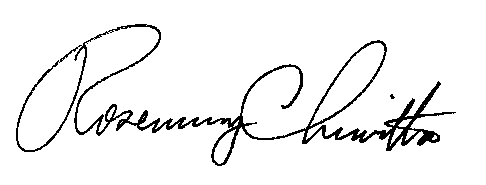    Rosemary Chiavetta       Secretary